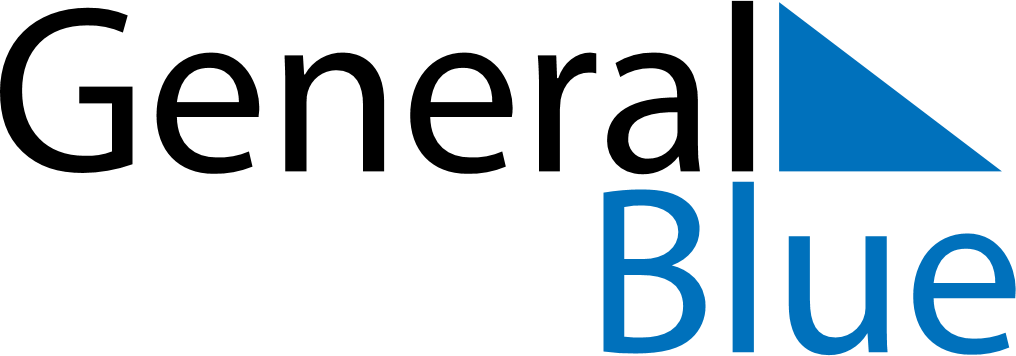 Weekly CalendarJuly 6, 2025 - July 12, 2025Weekly CalendarJuly 6, 2025 - July 12, 2025Weekly CalendarJuly 6, 2025 - July 12, 2025Weekly CalendarJuly 6, 2025 - July 12, 2025Weekly CalendarJuly 6, 2025 - July 12, 2025Weekly CalendarJuly 6, 2025 - July 12, 2025SundayJul 06MondayJul 07MondayJul 07TuesdayJul 08WednesdayJul 09ThursdayJul 10FridayJul 11SaturdayJul 126 AM7 AM8 AM9 AM10 AM11 AM12 PM1 PM2 PM3 PM4 PM5 PM6 PM